СХОД ЖИТЕЛЕЙ КУРАЛОВСКОГО СП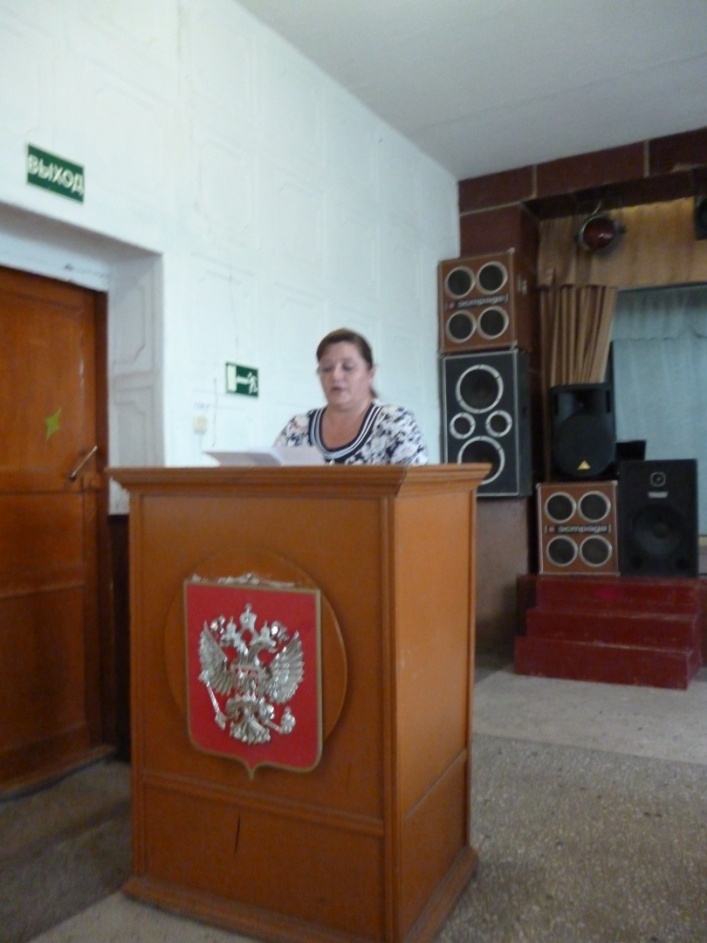 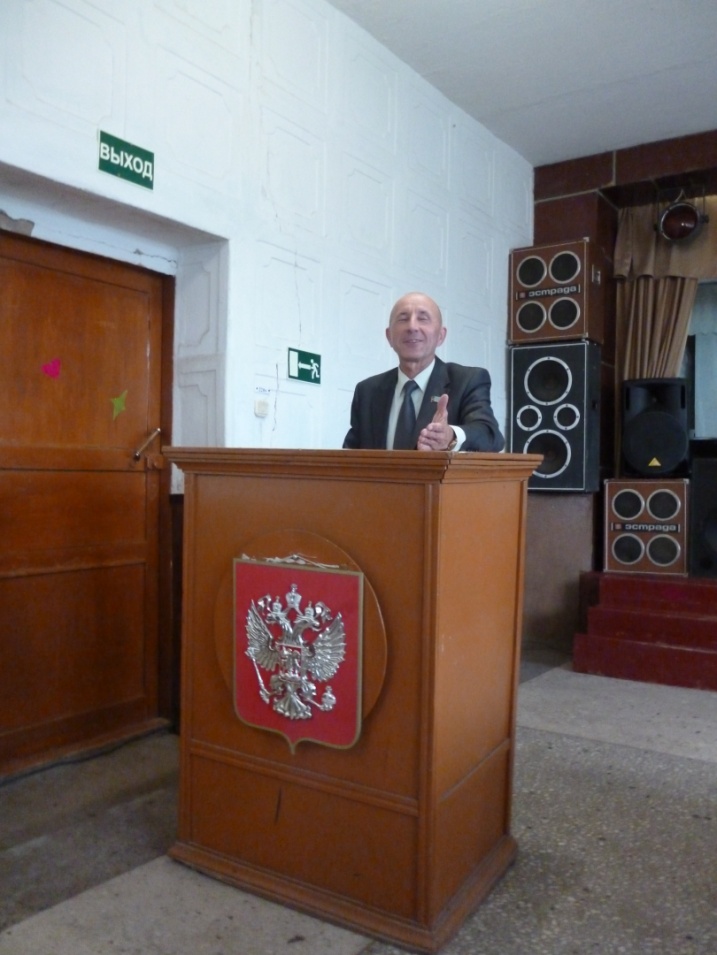 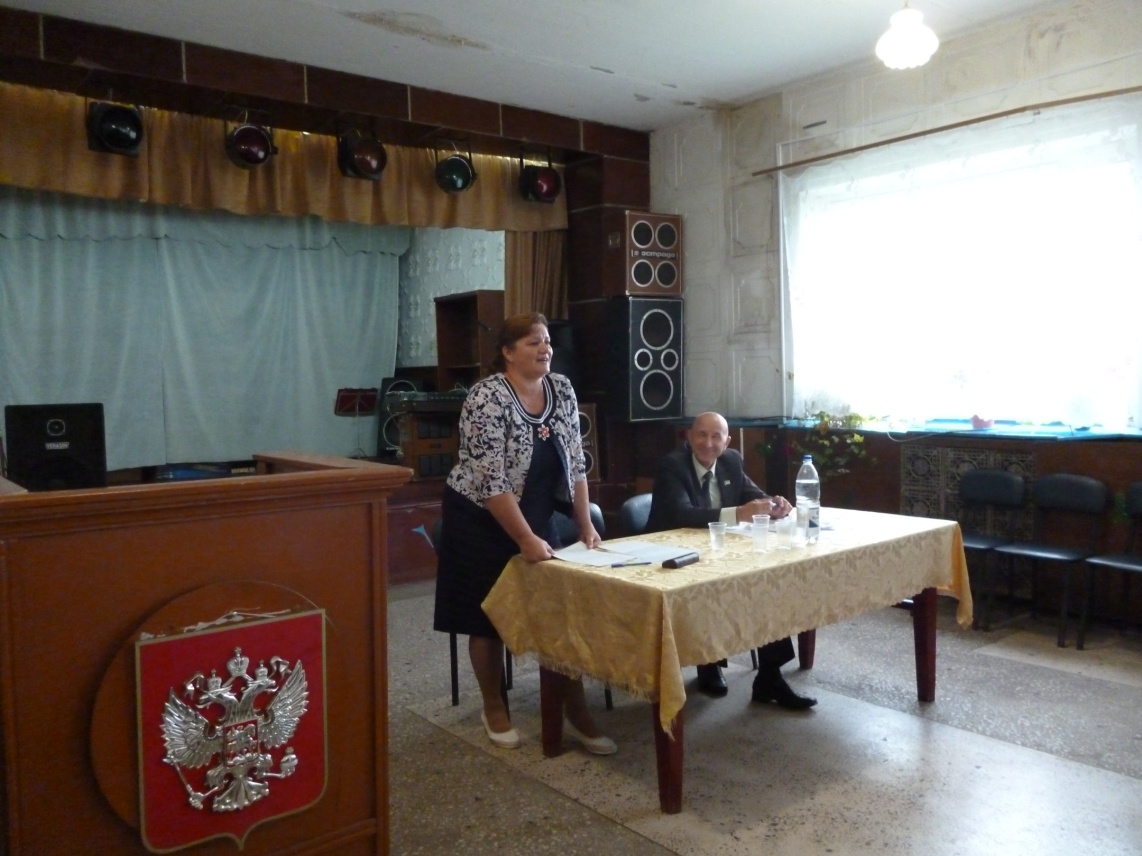 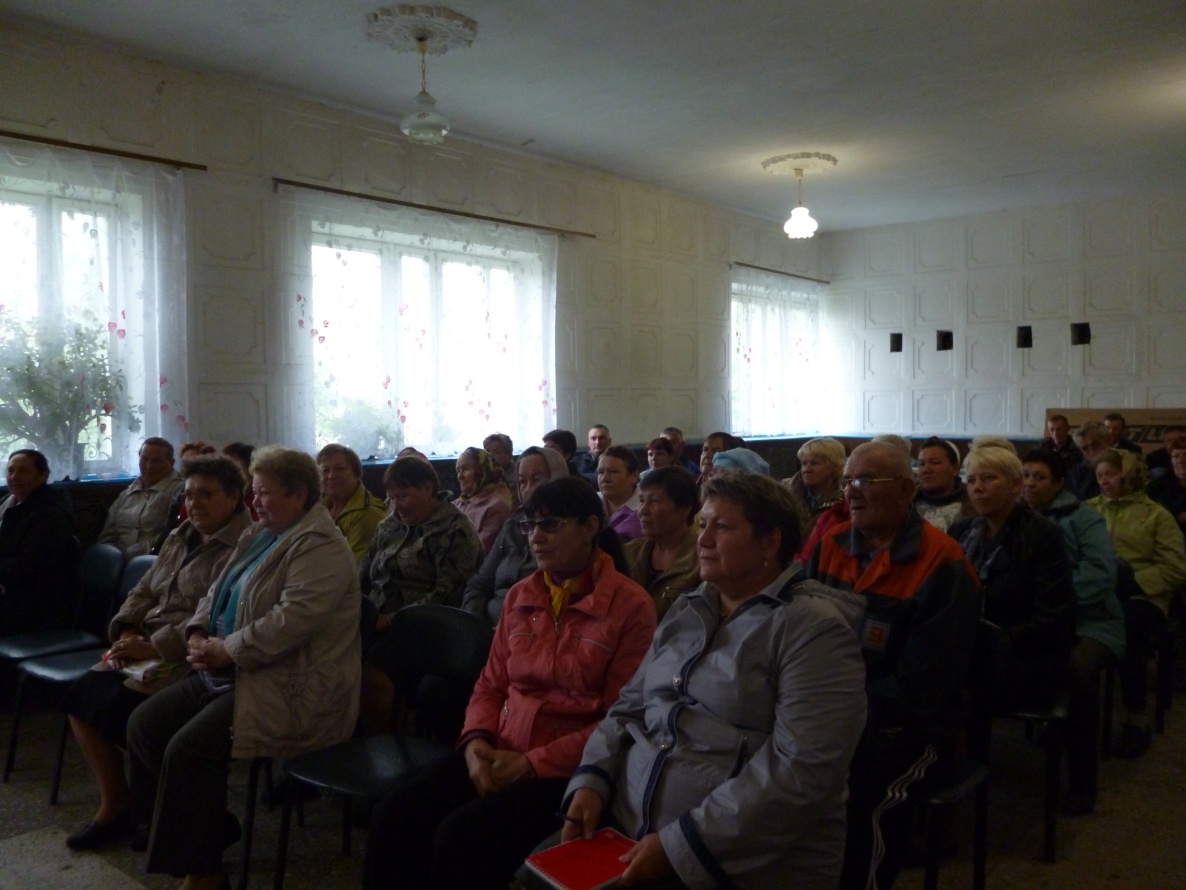 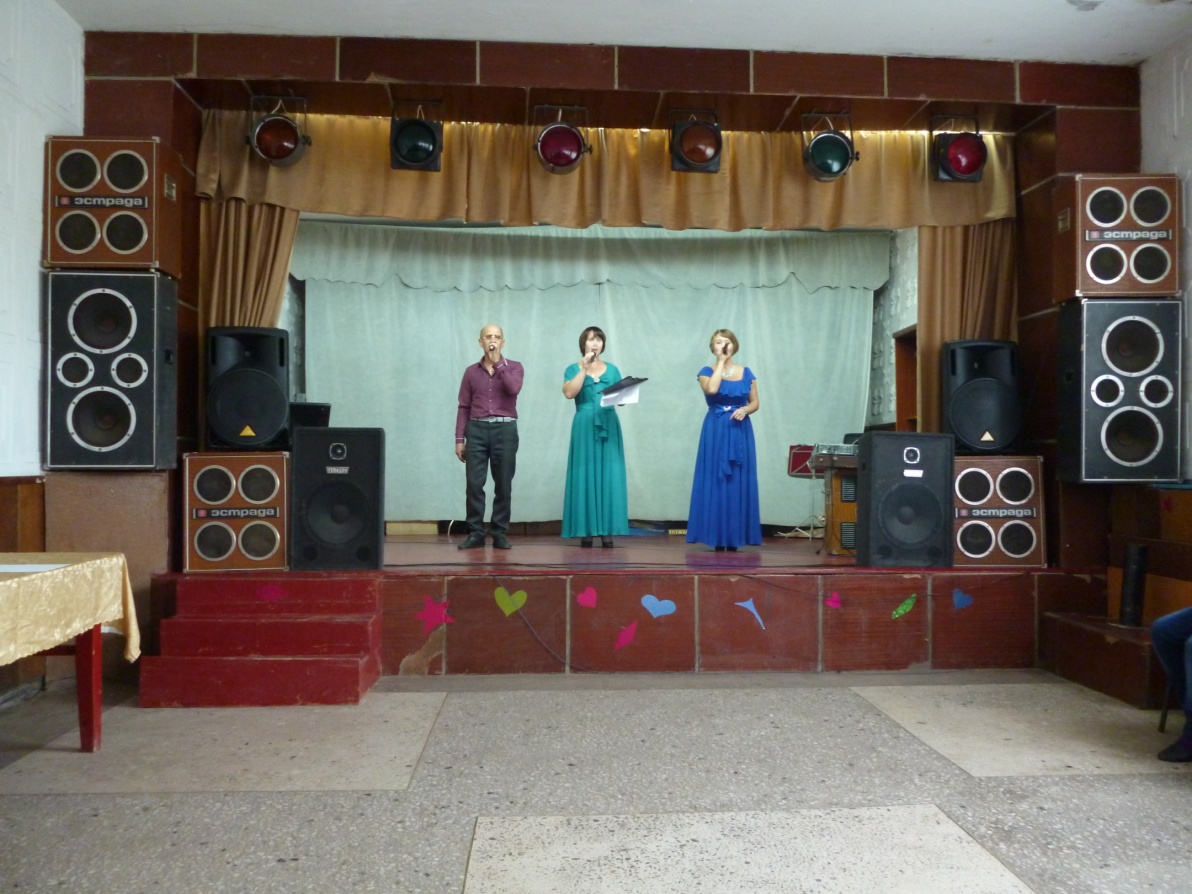 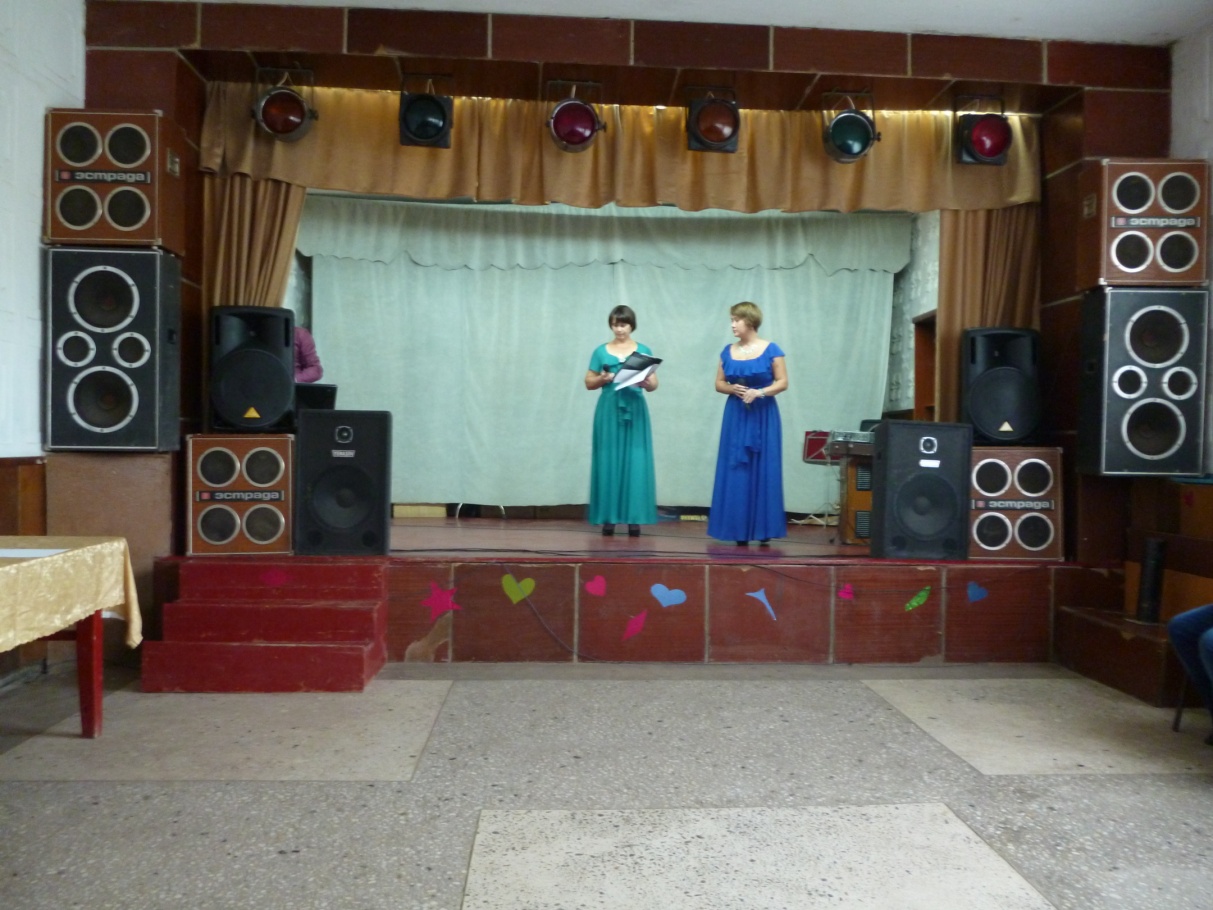 